「疫」想天開，設計我來~~2023大葉大學創意防疫用品設計競賽比賽辦法宗旨：因新冠肺炎對人類健康造成極大的影響，本競賽旨在鼓勵學生養成關心周遭生活環境衛生之習慣，強調設計創新的重要性，並提昇學生獨立思考的能力及強化美學的涵養。主辦單位：大葉大學工業設計學系承辦單位：大葉大學工業設計學系ID32系學會四、參加對象：全國高中職在校學生(含應屆畢業生)。五、比賽日期：自即日起至112年4月30號(日)止。六、報名費：免費七、競賽內容：【競賽主題：創意防疫生活用品】近來由於新冠肺炎疫情肆虐全球，造成人類嚴重傷亡。有鑑於此，如何強化防疫效果，乃為刻不容緩之事。請針對競賽主題「創意防疫生活用品」完成創意設計圖(手繪轉電子檔亦可)，透過設計用以追求讓人類生活更美好之目標。設計圖內容包括以下三大部分：作品名稱設計理念設計圖※完成於同一張A3尺寸PDF檔中八、注意事項：(一)每件作品參賽人數1-3人(可個人獨立創作，團體創作人數上限3人)，每人參賽作品件數不限。(二)創作主題包括任何疫情(不限定新冠肺炎疫情)。(三)作品須為未發表創作，若發現抄襲或模仿者，主辦單位得取消得獎名次並追回獎金。(四)得獎作品之作者享有著作人格權及著作財產權，並授權大葉大學於該著作之著作存續期間，有在任何地方、任何時間以任何方式利用、轉授權他人利用該著作之權利。著作人不得撤銷此項授權，且大葉大學不需因此支付任何費用。九、參賽程序：(一)活動截止日前至活動網站，填寫報名相關資料，並上傳參賽作品與切結書。(二)活動網址：https://dyuid32industrialdesign.weebly.com(三)參賽作品一律以PDF檔繳交(A3尺寸)十、獎項：金賞一名，獎金新台幣5000元，獎狀乙紙銀賞一名，獎金新台幣3000元，獎狀乙紙銅賞一名，獎金新台幣2000元，獎狀乙紙優選五名，獎金新台幣1000元，獎狀乙紙創意獎十名，獎狀乙紙※若參賽作品，經評審委員議決，未達一定水準者，得從缺。十一、評審標準：(一)設計主旨25% (符合本次競賽主題、主題設計表達等)(二)設計創意25% (產品設計之原創性、創新性、特點等)(三)外觀造形25% (產品完整性、美學及細節處理等)(四)產品可行性25% (設計之量產可行性、設計價值、貢獻度等)十二、聯絡方式：大葉大學工業設計學系辦公室(彰化縣大村鄉學府路168號)聯絡人：謝小姐 電話：04-8511888轉5012E-Mail: sea320@mail.dyu.edu.tw十三、其他未盡事宜，主辦單位得隨時公布於大葉大學工業設計學系最新消息。★活動網站：https://dyuid32industrialdesign.weebly.com下方有官方網站QRCODE碼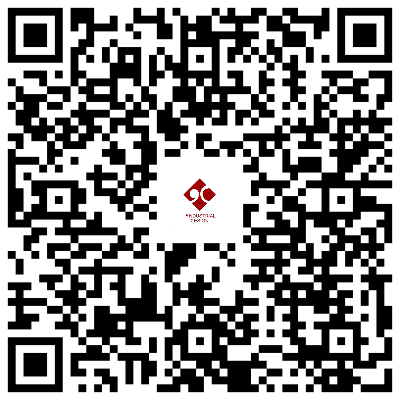 